Cross du district à KernaultMercredi 14 novembre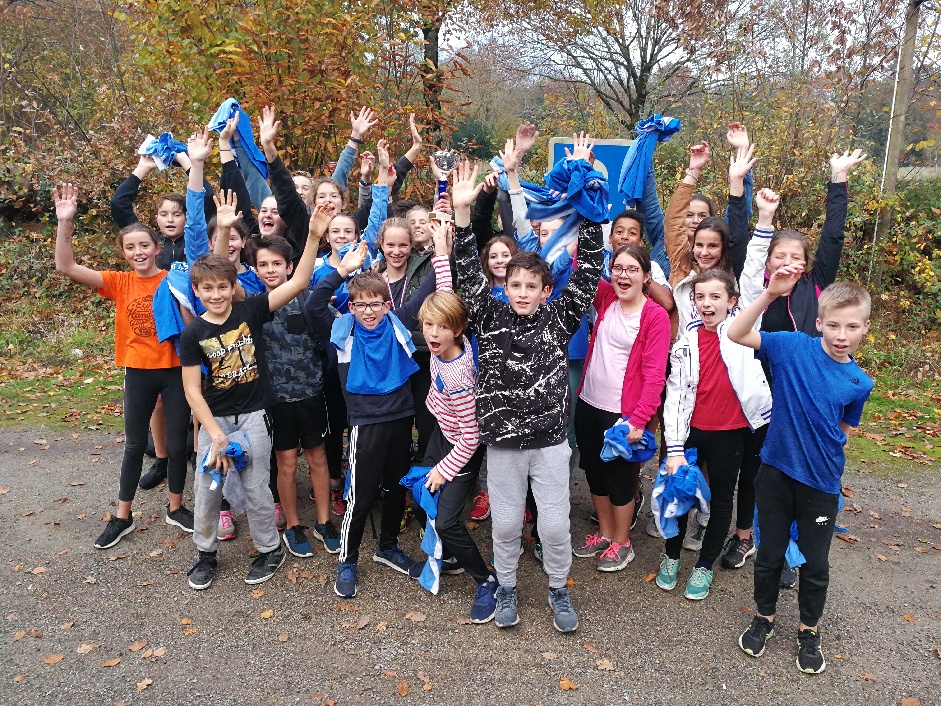 Bravo, vous avez gagné le « Challenge du nombre » avec 18% du collège représenté au cross.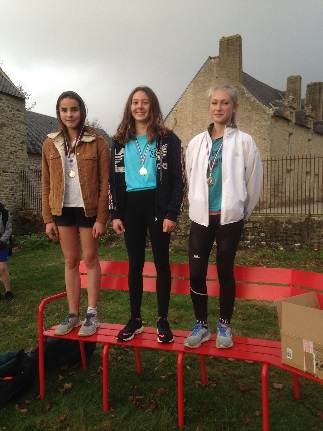 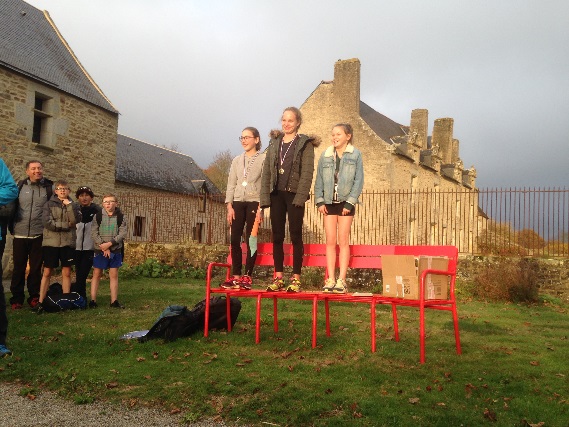 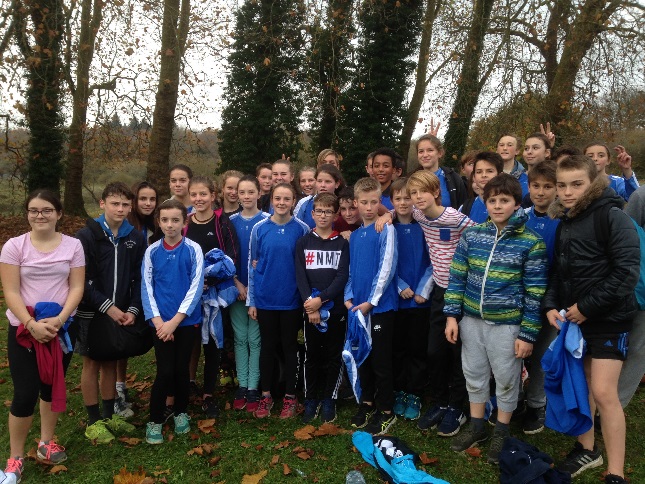 Marie Piriddi : 1ère en BF2Iris Brenot : 3ème en MF2Rendez vous à Quimper le 28 novembre merci à nos  JO 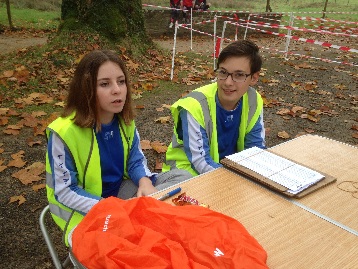 